NDC _______________________________________________________________________________________________________________________		TOC _____CCM1 EOC REVIEW  UNIT 4 – EXPONENTIAL FUNCTIONSQuestionShow Your Work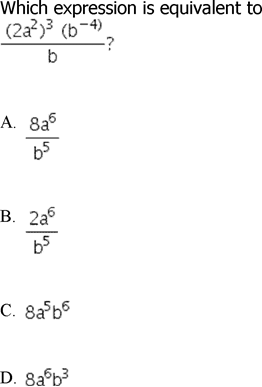 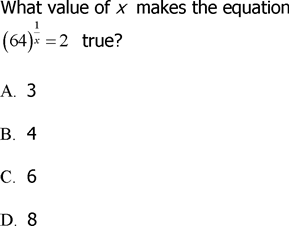 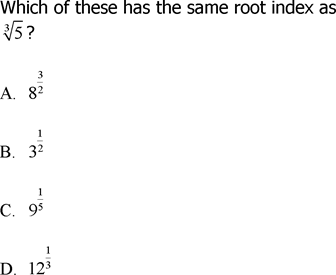 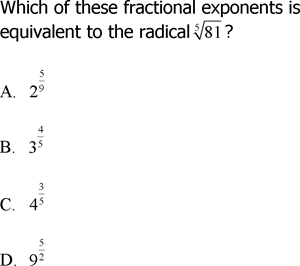 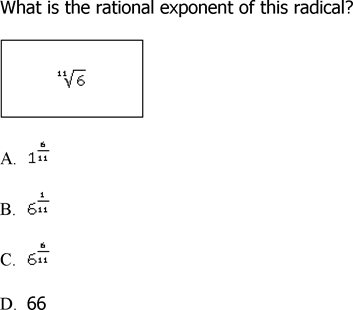 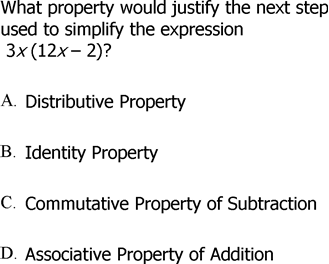 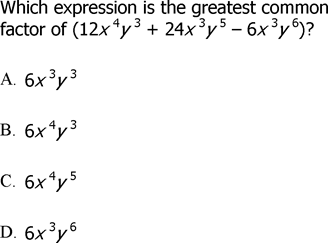 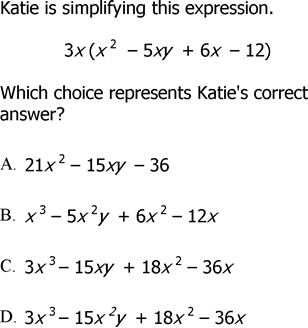 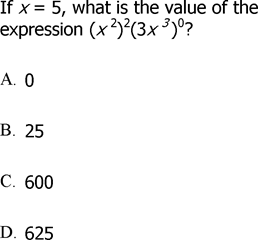 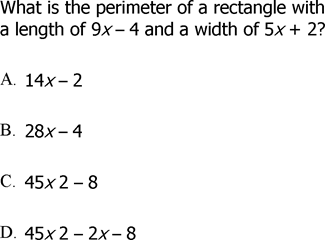 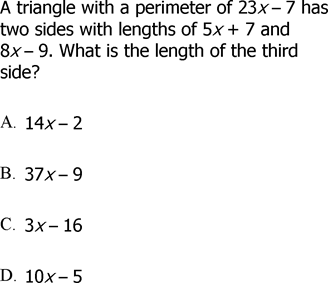 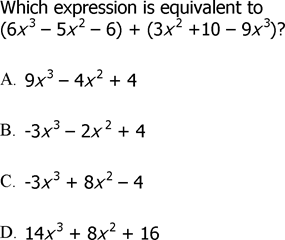 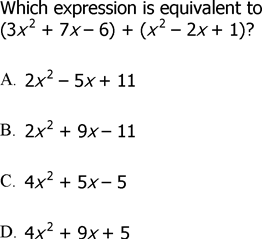 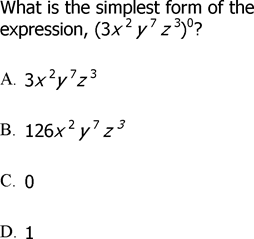 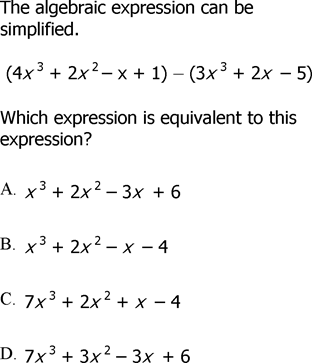 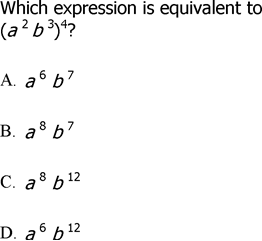 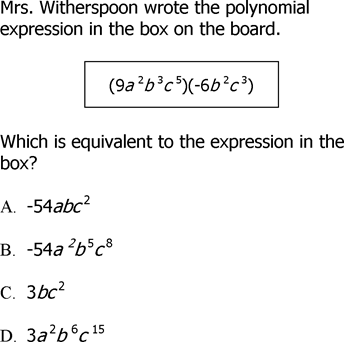 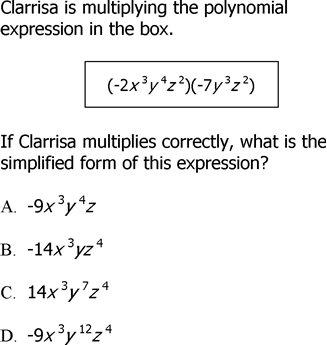 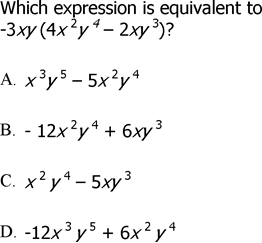 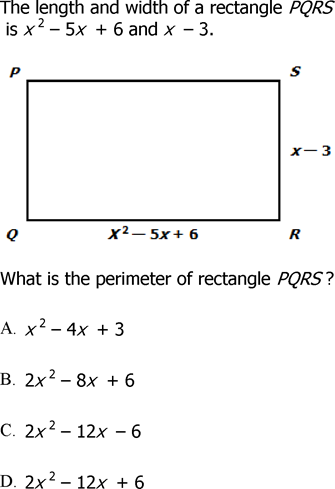 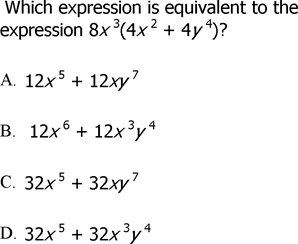 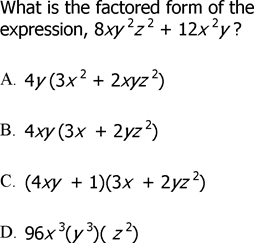 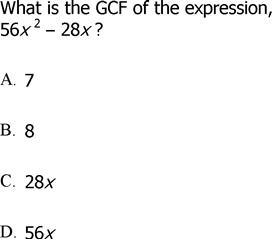 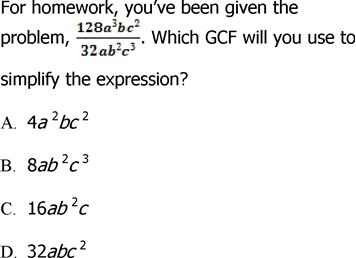 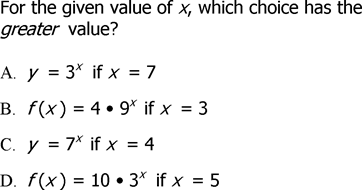 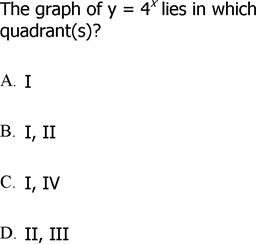 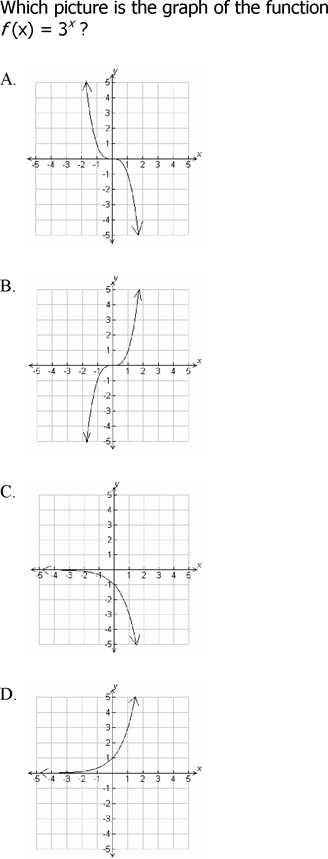 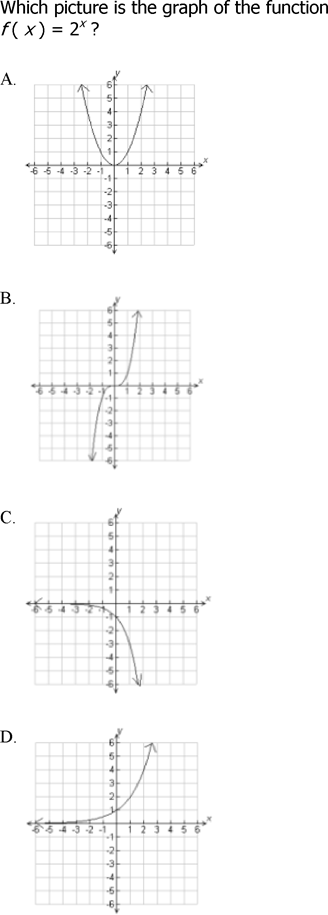 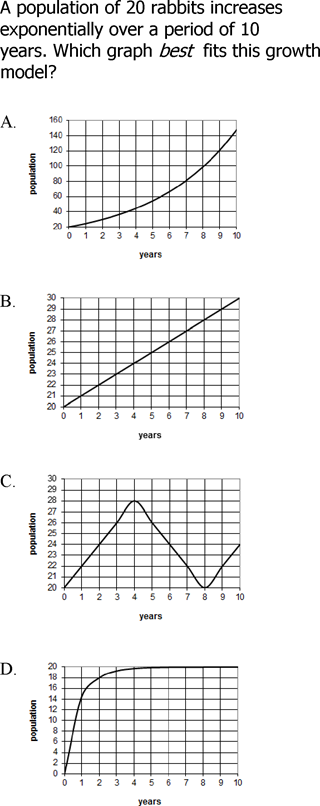 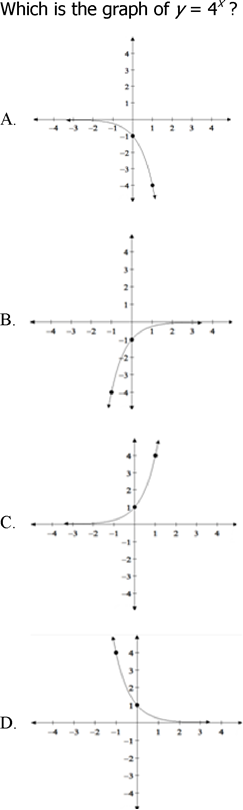 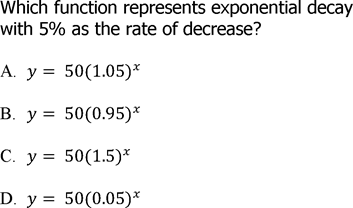 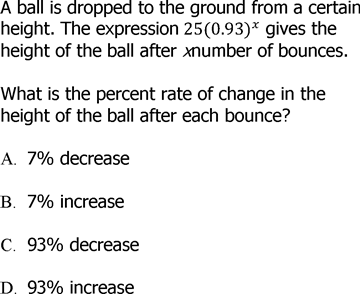 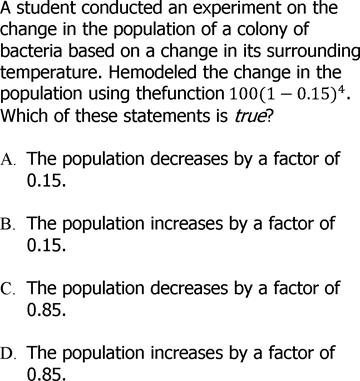 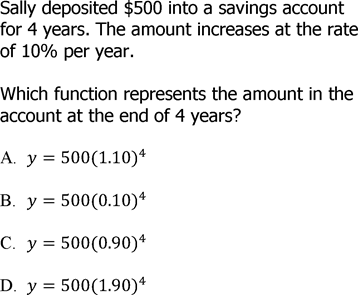 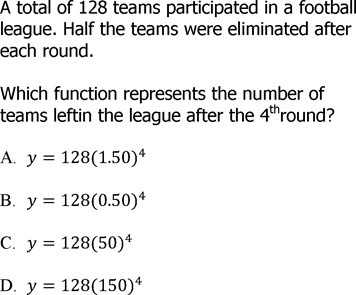 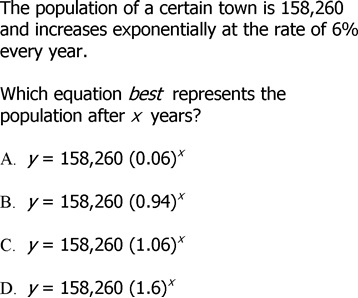 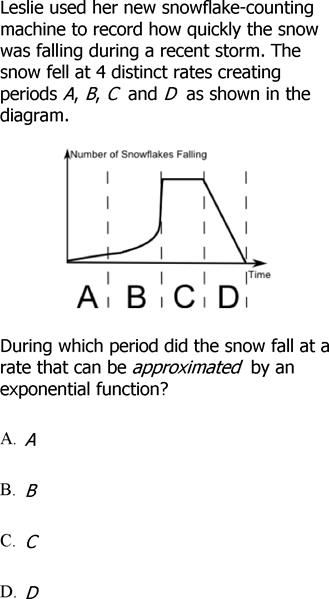 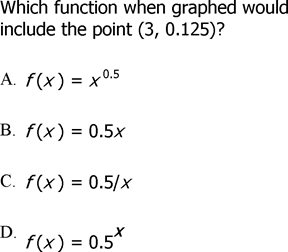 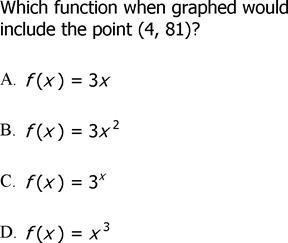 